HOLY FAMILY CATHOLIC COMMUNITY 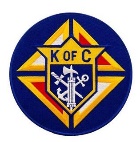 Knights of Columbus Round TableCouncil 14223 Round Table Meeting: 3 November 2018, 0900-1100	      Dragon Hill GreenstreeT RestaurantSK Father Jerry Hammond – ExcusedWDD SK Marty Queenan – PresentSK Joseph Pagano – PresentSK Patrick McDonald – ExcusedSK Basil Meyer – PCS’d CONUSSK Gary Mc Kenna – PCS’d CONUSSK Jerrold Castro – Excused3rd Degree Jeffery Oliver – Present3rd Degree Matthew Deason - Excused1st Degree Nicholas Cordova – Present1st Degree Ken Gore - PresentKnight Videt Norng – ExcusedThis month’s meeting was an informal Breakfast Meeting at the Dragon Hill in the GreenstreeT Restaurant. The meeting commenced at 0900.Topics of discussion were as follows:Monthly Rice Program to the Gasan Migrant Workers Community.  As of today we have met and exceeded our monthly quota with 240 lbs collected.  We decided to continue accepting Rice Donations as the cold weather is approaching, the additional Rice Donations are seen to be a Blessing. We plan to take the Rice to Sister Lucie on Friday 16 November.Thanksgiving Dinner with SK Father Hammond and his Priests at the Maryknoll House. WDD Marty Queenan suggested we purchase 2 Turkey Dinner Packages from the Dragon and car-pool to the Maryknoll House Thanksgiving Morning. It was unanimously agreed upon.1st Degree Ceremony was conducted (via DVD) for Brother Ken Gore and the Form 100 was completed, Scanned, and emailed to WGK Jay Carmody.1st Degree Knights Nicholas Cordova and Ken Gore agreed to attend the 2nd and 3rd Degree Ceremonies at Humphreys on the 17th of November.3rd Degree Knight Jeffery Oliver, along with Brother Knights Nicholas Cordova and Ken Gore plan to attend the 4th Degree Ceremony on 8 December.We closed the Discussions and each ordered their Breakfast.  Informal conversation and fellowship followed with the meeting adjourning at 1100.Meeting Report submitted by HFCC Round Table Coordinator, SK Joseph Pagano, 010-3038-5742.VIVAT JESUSSK JOSEPH F. PAGANO, JR.HFCC Round Table Coordinator, Council 14223